INDICAÇÃO Nº 253/2018Sugere ao Poder Executivo Municipal que proceda a reforma do bueiro localizado na Avenida Rafard ,no São Joaquim. (Foto Anexo). Fomos procurados por munícipes solicitando essa providencia, pois da forma que se encontra o referido bueiro está aberto causando transtornos e riscos de acidentes.Excelentíssimo Senhor Prefeito Municipal, Nos termos do Art. 108 do Regimento Interno desta Casa de Leis, dirijo-me a Vossa Excelência para sugerir ao setor competente que proceda a reforma do bueiro localizado na Avenida Rafard no São Joaquim nº346.Justificativa:Plenário “Dr. Tancredo Neves”, em 11 de Janeiro de 2017.Edmilson Ignácio RochaDR. EDMILSON-vereador-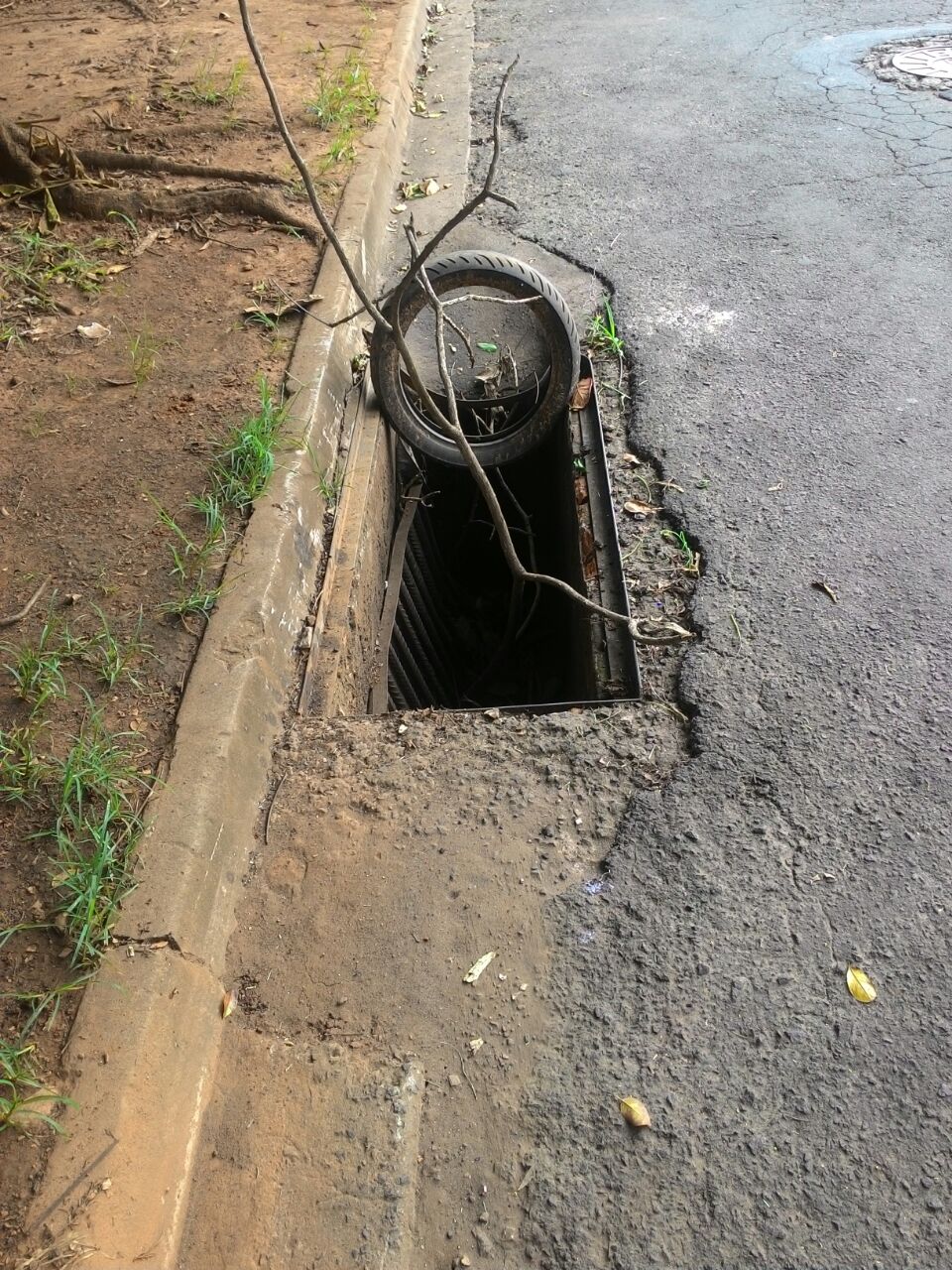 Reforma do bueiro na Avenida Rafard no São Joaquim.